KEMENTERIAN AGAMA REPUBLIK INDONESIA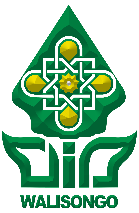 UNIVERSITAS ISLAM NEGERI WALISONGO SEMARANGFAKULTAS USHULUDDIN DAN HUMANIORAJalan Prof. Hamka Km.2 Semarang 50189Telepon 024-7601295, Website: Fushun.walisongo.ac.id, Email: fuhum@walisongo.ac.idNomor	: B.........../Un.10.2/D/PP.00.9/......./2019			.../....................../2019Lamp	: -Hal	: Permohonan Izin PenelitianKepada Yth.........................................................................................................Di ..............................................Assalamu’alaikum Wr. WbDalam rangka penyusunan Skripsi untuk mencapai gelar kesarjanaan pada Fakultas Ushuluddin dan Humaniora UIN Walisongo Semarang, dengan ini kami mohon kesediaan Bapak/Ibu untuk memberikan izin penelitian kepada:Nama	: 		NIM/Program/Smt	: ..................../.............................../..........................Alamat	: 		Tujuan Research	: 		Judul Skripsi	: 		Waktu Penelitian	: Bulan Agustus -  SelesaiLokasi	: 		Bersama ini kami lampirkan Proposal Penelitian dan Instrumen Pengumpulan data yang bersangkutan.Demikian atas perhatian dan terkabulnya permohonan ini kami ucapkan banyak terima kasih.Wassalamualaikum Wr. Wb    Dekan,M. Mukhsin JamilPetunjuk Pengajual Surat Permohonan Penelitian :Isilah Formulir Permohonan Izin Penelitain Diatas Dengan Baik dan BenarKirim Ke Email fuhum@walisongo.ac.id Dengan Format : “SURAT PERMOHONAN IZIN PENELITIAN/NIM/NAMA/JURUSAN”Cetak dan kumpulkan beserta Proposal Penelitian Ke Front Office Dekanat Fuhum Untuk Minta Nomor Surat